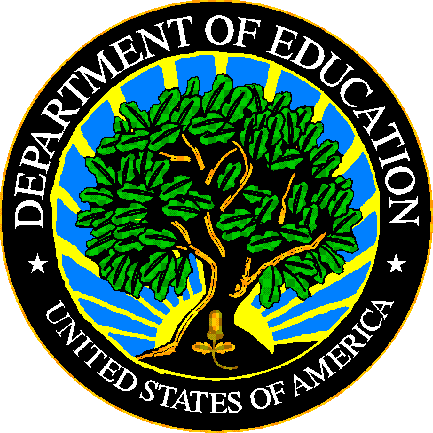  DEPARTMENT OF EDUCATIONEDFacts Submission SystemThis technical guide was produced under U.S. Department of Education Contract No.  91990019A0008 with Applied Engineering Management Corporation.  Brandon Scott served as the contracting officer’s representative.  No official endorsement by the U.S. Department of Education of any product, commodity, service or enterprise mentioned in this publication is intended or should be inferred.This technical guide is in the public domain.  Authorization to reproduce it in whole or in part is granted.  While permission to reprint this publication is not necessary, the citation should be:  FILE 000 – File name File Specifications – VXX.X (SY XXXX-XX), U.S. Department of Education, Washington, DC:  EDFacts.  Retrieved [date] from the EDFacts Initiative Home Page.On request, this publication is available in alternate formats, such as Braille, large print, or CD Rom.  For more information, please contact the Department’s  at (202) 260–0818.DOCUMENT CONTROLDOCUMENT INFORMATIONDOCUMENT HISTORYPREFACEThis document provides technical instructions for building files that are submitted through the EDFacts Submission System (ESS).  The ESS is an electronic system that facilitates the efficient and timely transmission of data from SEAs to the U.S. Department of Education.This document is to be used in coordination with other documentation posted on the EDFacts Initiative Home Page under EDFacts System Documentation, including:EDFacts Workbook – a reference guide to using the EDFactsSubmission System (ESS); particularly useful to new users; contains multiple appendices, including one that explains how to use the file specifications ESS User Guide – provides assistance to new users of the EDFacts Submission System (ESS); it addresses the basic mechanics of system access and data submission EDFacts Business Rules Single Inventory (BRSI) - a single inventory containing business rules applied to EDFacts data throughout the pre- and post-submission lifecycle of that data. The inventory describes each business rule, including the error number, type, message, definition, edit logic, and the file specifications where the business rules are appliedPlease contact the Partner Support Center (PSC) with questions about the documents.  You will find contact information for PSC and each State EDFacts Coordinator on the EDFacts Contact Page.Data submitted through the ESS are authorized by an Annual Mandatory Collection of Elementary and Secondary Education Data Through EDFacts (OMB 1850-0925, expires 8/31/2022).  EDFacts is a U.S. Department of Education (ED) initiative to govern, acquire, validate, and use high-quality, pre-kindergarten through grade 12 (pre-K–12) performance data for education planning, policymaking, and management and budget decision-making to improve outcomes for students. EDFacts centralizes data provided by SEAs, LEAs and schools, and provides users with the ability to easily analyze and report data. This initiative has significantly reduced the reporting burden for state and local data producers, and has streamlined data collection, analysis and reporting functions at the federal, state and local levels.ContentsDOCUMENT CONTROL	iiPREFACE	iii1.0	PURPOSE	12.0	GUIDANCE FOR SUBMITTING THIS FILE	12.1	Changes from the SY 2019-20 File Specifications	12.2	Core Requirements for Submitting this File	22.3	Required Categories and Totals	32.4	Categories and Permitted Values	32.5	Revised! Data Reporting Guidelines	52.6	Definitions	73.0	FILE NAMING CONVENTION	84.0	FIXED OR DELIMITED FILES	94.1	Header Record Definition	94.2	Data Record Definition	10PURPOSEThis document contains instructions for building files to submit the following EDFacts Data Groups:Table 1.0-1: EDFacts Data GroupsThe data collected using this file specification are required by the Elementary and Secondary Education Act (ESEA), as amended. Each state is required to include all public schools in its statewide system of annual meaningful differentiation. These data will be used in the Consolidated State Performance Report.The ED data stewarding office/s for this file: OESE/SSA.GUIDANCE FOR SUBMITTING THIS FILEThis section contains changes from the previous school year, core requirements for submitting this file, required categories and totals, and general guidance.Changes from the SY 2019-20 File SpecificationsThis FS was not collected for SY 2020-21 because of waivers in response to COVID-19.There have been changes to this file specification that resulted in changes to the record layouts.  The changes are:Added new permitted value “USETH Underserved Race/Ethnicity” and “MISSING Missing” permitted value to category Target Identification SubgroupsAdded “MISSING Missing” permitted value to category Target Identification SubgroupRevised definition for category Target Identification SubgroupsCore Requirements for Submitting this FileThe following table contains the reporting period, the education units included or excluded, the type of count, and zero count reporting.Table 2.2-1: Core Reporting RequirementsRequired Categories and TotalsThe tables below list the combinations of the categories that are expected to be submitted for each school that should be included in the file.  An “X” in the column indicates that the column must be populated when reporting that particular category. The abbreviations in the “Table Name” column represent the technical name of the data used in the file.If a school was reported in FS 206 as “Comprehensive Support and Improvement,” then report DG 866 as follows:Table 2.3–1: 866 - Comprehensive Support Identification Table Required Categories and TotalsIf a school was reported in FS 206 as “Targeted Support and Improvement” or “Additional Targeted Support and Improvement,” then report DG 867 as follows:Table 2.3–2: 867 - Targeted Support Identification Table Required Categories and Totals Categories and Permitted ValuesThis section contains the categories and permitted values used for submitting this file.DG866 - Comprehensive support identification table:Reason ApplicabilityAn indication of whether a reason applies.Comprehensive Support Identification TypeThe reasons for identification as a comprehensive support or improvement schools.DG867 - Targeted support identification table:Reason ApplicabilityAn indication of whether a reason applies.Target Identification SubgroupsRevised! The reasons for identification as targeted support or improvement schools.Revised! Data Reporting GuidelinesThis section contains guidance for submitting this file in the format of questions and answers.New! In what order should FS212 and FS206 be submitted?FS212 should be submitted first, then FS206, to ensure that ESS submission edit S206-R02 will execute, identifying discrepancies between the permitted values submitted in the two files.Revised! Which schools should be included in DG 867 (Targeted support identification table)?For purposes of reporting in this file, include in DG 867 schools that are identified for targeted support and improvement, either for consistently underperforming subgroups (referred to as Targeted Support and Improvement (TSI)) and/or Additional Targeted Support and Improvement (ATSI {ADDLTSI}) in FS 206.  That is, report in this file under DG 867 schools reported in FS206 with the permitted value abbreviations TSI and/or ADDLTSI.How should data be reported when a school has more than one reason for identification?Report all reasons for identification.  Include each reason in a separate row in the file.Revised! How should reasons for identification be reported for a school if the school is identified for both Comprehensive Support and Improvement (CSI) and Targeted Support and Improvement (TSI) or both Comprehensive Support and Improvement (CSI) and Additional Targeted Support and Improvement (ATSI {ADDLTSI})?Report the reasons for identification in both DG 866 (Comprehensive support identification table) and DG 867 (Targeted support identification table).  For example, a school could be identified for CSI based on overall performance and could simultaneously be identified for ATSI {ADDLTSI} based on the performance of subgroup A. In that case, the reasons for both designations should be reported for the school.Revised! How should a school reported as in exit status in FS206 be reported in this file if the school also is identified in another status?A school reported as in exit status in FS206 should be reported in this file only if the school also is identified in another status.  For example, a school that is in CSI exit status but newly identified for TSI would be included in this file for its TSI status only.  A school that is reported in an exit status in FS 206 and has not been identified for any other status should not be included in this file.Revised! What if data on identification reasons is missing?A state is expected to submit a reason for identification for all public schools reported in FS206 with an accountability status of Comprehensive Support and Improvement (CSI), Targeted Support and Improvement (TSI) or Additional Targeted Support and Improvement (ADDLTSI).  If a state reports a missing reason for identification for any school, the state should: include a data note in the State Submission Plan (SSP) indicating that some schools are missing a reason for identification. include a record for each school missing the identification reason using the “Missing” permitted value for the Comprehensive Support Identification Type or Target Identification Subgroups category and “Reason applies” permitted value for the Reason Applicability category.  Describe the circumstances that resulted in the data not being available in the explanation field.The missing identification reason should only be used in the rare instance that the state was unable to obtain the identification reason for the school due to extenuating circumstances. Revised! The file includes the permitted value “reason does not apply.”  Are records for reasons that do not apply required?No.  This file is designed differently than other status files.  For this file, each reason for identification is a separate row in the file.  That row includes three fields to report the reason:Table Name – This field is used to identify whether the reason is for identification as comprehensive support and improvement or as targeted or additional targeted support and improvement.Reason – This field is either the Comprehensive Support Identification Type or the Target Identification SubgroupsReason applicability – This field confirms that the reason applies to the school using the permitted value Reason Applies.New!  Which racial permitted values should be used for the category Targeted Identification Subgroups?States should use whichever permitted values best align with the major racial and ethnic subgroups used in the State’s accountability system as outlined in their Consolidated State Plan.Some permitted values are incompatible with other permitted values.When reporting for Hispanic and Latino populations, there are two options:One permitted value option, use onlyHispanic \ Latino - MHLTwo permitted value option, use bothHispanic (not Puerto Rican) - MHNPuerto Rican - MPRWhen reporting for Asian populations, there are two options:One permitted value option, use onlyAsian/Pacific Islander (MAP)Two permitted value option, use bothAsian (MA)Native Hawaiian \ Other Pacific Islander \ Pacific Islander (MNP)When reporting for Asian populations, the permitted value Filipino (MF) can be used in addition to the permitted values available within each option.  Filipino (MF) is not required to be used with any of the three options.DefinitionsSee the EDFacts Workbook for the standard definitions.  This file specification has no additional definitions.FILE NAMING CONVENTIONThe following file naming convention is to help identify files to provide technical assistance.A maximum of 25 characters (including the file extension) is allowed for the file name.The following is the naming convention for file submissions:sslevfilenamevvvvvvv.extTable 3.0-1: File Naming ConventionFIXED OR DELIMITED FILES This section describes the fixed file and delimited file specifications.  The fixed file and delimited files contain a header record followed by data records.  The file type is specified in the header record.The “Pop” column in the header and data records is coded as follows: M - Mandatory, this field must always be populated A - This field is populated in accordance with table 2.3-1 “Required Categories and Totals”O - Optional, data in this field are optionalHeader Record DefinitionThe header record is required and is the first record in every file submitted to the ESS.  The purpose of the header record is to provide information as to the file type, number of data records in the file, file name, file identifier, and file reporting period. Table 4.1–1:  Header RecordBelow is an example of a header record.Table 4.1–2:  Header Record ExampleData Record DefinitionData records are required and immediately follow the header record in every file submitted to the ESS.  Data records provide counts for the specified category sets, subtotals and education unit totals.Table 4.2–1:  Data RecordsBelow is an example of a data record, this is the set of data that should be submitted for each education unit.  See tables 2.3-1 and 2.3-2.Table 4.2–2:  Data Record Examples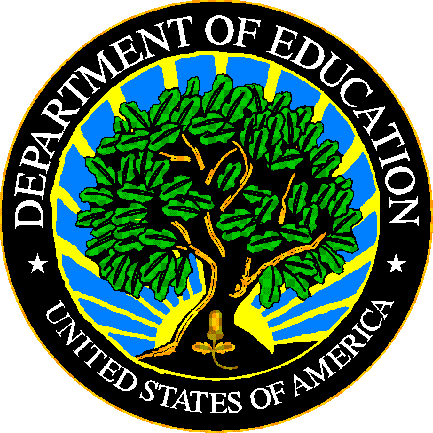 The Department of Education's mission is to promote student achievement and preparation for global competitiveness by fostering educational excellence and ensuring equal access.www.ed.govFS212 - Comprehensive Support and Targeted Support Identification File SpecificationsSY 2021-22Title:FS212 - Comprehensive Support and Targeted Support Identification File SpecificationsSecurity Level:Unclassified – For Official Use OnlyVersion NumberDateSummary of Change 1.0 – 17.0February 2020Versions 1.0 through 17.0 are used to build files for school years prior to SY 2021-22.18.0August 2021Updated for SY 2021-22:Table 2.2-1: Revised reporting requirements for Education units not reported, Zero counts and MissingSections 2.4 and 4.2:Added new permitted value “USETH Underserved Race/Ethnicity” and “MISSING Missing” permitted value to category Target Identification SubgroupsAdded “MISSING Missing” permitted value to category Comprehensive Support Identification TypeRevised definition for category Target Identification SubgroupsAdded comments regarding use of racial permitted values to relevant permitted values in category Target Identification SubgroupsSection 2.5: Added new Q&As In what order should FS212 and FS206 be submitted? and Which racial permitted values should be used for the category Targeted Identification Subgroups? Revised reporting guidelines for all other questions18.1January 2022Section 2.4: In category Target Identification Subgroups, in the comment for permitted value MNP, removed references to “MNH” and “MOPI” since they are not applicable for the categoryData Group NameDGDefinitionComprehensive support identification table866The reasons for identification for comprehensive support and improvement (CSI).Targeted support identification table867The reasons for identification for targeted support and improvement (TSI).SEALEASchoolReporting PeriodSchool Year - Any 12-month periodEducation units includedSchools that were reported this school year as one or more of the following:Comprehensive Support and Improvement Targeted Support and ImprovementAdditional Targeted Support and ImprovementEducation units not reportedSchools that were NOT reported this school year as any of the following: Comprehensive Support and Improvement Targeted Support and ImprovementAdditional Targeted Support and ImprovementSchools that were reported in the Exit status for either of the following:Comprehensive Support and Improvement – Exit StatusAdditional Targeted Support and Improvement – Exit StatusRevised!Type of countZero countsRecords are only required for reasons that apply. Records are not required for reasons that do not apply.Revised!Zero exceptions orNot applicableMissingIf the identification reason is missing, report the school using missing (MISSING) for the Identification Type and using reason applies (RESNAPPLYYES) for Reason Applicability.Also, include in the explanation field why the identification type is not available.Revised!Related metadata surveyCategory SetTable NameComprehensive Support Identification TypeReason ApplicabilityCommentsCategory Set ACSIREASONSXXComprehensive Support Identification Type by Reason Applicability Category SetTable NameTarget Identification SubgroupsReason ApplicabilityCommentsCategory Set ATSIREASONSXXTarget Identification Subgroups by Reason ApplicabilityPermitted Value AbbreviationPermitted Value DescriptionCommentsRESNAPPLYESReason appliesRESNAPPLNOReason does not applyNot required – See core requirement tableNew!Permitted Value AbbreviationPermitted Value DescriptionCommentsCSILOWPERFLowest-performing schoolCSILOWGRLow graduation rate high schoolCSIOTHERAdditional targeted school not exiting such statusMISSINGNew!MissingUse when data are not available by this category.Permitted Value AbbreviationPermitted Value DescriptionCommentsRESNAPPLYESReason appliesRESNAPPLNOReason does not applyNot required – See core requirement tableNew!Permitted Value AbbreviationPermitted Value DescriptionCommentsECODISEconomically Disadvantaged (ED) StudentsWDISChildren with one or more disabilities (IDEA)LEPEnglish learnersMANAmerican Indian \ Alaska Native \ Native AmericanMAAsianDo not use with Asian \ Pacific Islander (MAP)New!MFFilipinoMAPAsian \ Pacific IslanderDo not use with Asian (MA) or Native Hawaiian \ other Pacific Islander \ Pacific Islander (MNP)New!MBBlack (not Hispanic) African AmericanMHNHispanic (not Puerto Rican)Do not use with Hispanic\Latino (MHL). Use with Puerto Rican (MPR)New!MHLHispanic \ LatinoDo not use with Hispanic (not Puerto Rican) (MHN) or Puerto Rican (MPR)New!MMMulticultural \ Multiethnic \ Multiracial \ otherMNPNative Hawaiian \ other Pacific Islander \ Pacific IslanderDo not use with Asian \ Pacific Islander (MAP).Revised!MPRPuerto RicanDo not use with Hispanic\Latino (MHL).  Use with Hispanic (not Puerto Rican) (MHN).New!MWWhite (not Hispanic) \ CaucasianUSETHNew!Underserved Race/EthnicityMISSINGNew!MissingWhereMeansLimit in charactersss Abbreviation2levAbbreviation for level:SCH for a school level3filenameCSITSIRSN9vvvvvvvAlphanumeric string designated by the SEA to uniquely identify the individual submission (e.g., ver0001, v010803)7.extExtension identifying the file format:.txt – fixed .csv – comma delimited.tab – tab delimited4Data Element NameStart PositionLengthTypePopDefinition / CommentsPermitted ValuesAbbreviationsFile Type150StringMIdentifies the type of file being submitted. SCHOOL CSI TSI REASONTotal Records In File5110NumberMThe total number of data records contained in the file.  The header record is NOT included in this count.File Name 6125StringMThe file name including extension, the same as the external file name.   See section 3.0File Identifier8632StringMAny combination of standard characters to further identify the file as specified by the SEA (e.g., a date, person’s name, and version number).File Reporting Period1189StringMThe school year for which data are being reported. The required format is "CCYY–CCYY" or "CCYY CCYY", where either a hyphen or a space separates the beginning and ending years. 2021-2022OR2021 2022Filler127213StringMLeave filler field blank.Carriage Return / Line Feed (CRLF)3401MFormatFile Type,Total Records in File,File Name,File Identifier,File Reporting Period,Filler,Carriage Return / Line Feed (CRLF)ExampleSCHOOL CSI TSI REASON,15,euschCSITSIRSNv000001.csv,characters to identify file,2021-2022,¶Data Element NameStart PositionLengthTypePopDefinition / CommentsPermitted ValuesAbbreviationsFile Record Number110NumberMA sequential number assigned by the State that is unique to each row entry within the file.DG559
State Code112StringMThe two-digit American National Standards Institute (ANSI) code for the state, District of Columbia, and the outlying areas and freely associated areas of the United States.For a list of valid State Codes, refer to the EDFacts Workbook.DG570
State Agency Number132StringMA number used to uniquely identify state agencies.  This ID cannot be updated through this file.  01 – State Education AgencyDG4
LEA Identifier (State)1514StringMThe identifier assigned to a local education agency (LEA) by the state education agency (SEA).  Also known as State LEA Identification Number (ID).  This data element cannot be updated through this file.DG5
School Identifier (State)2920StringMThe identifier assigned to a school by the state education agency.  Also known as the State School Identification Number (ID).  This ID cannot be updated through this file.  Table Name4920StringMFor DG 866 - See Table 2.3–1: Comprehensive Support Identification Table Required Categories and Totals For DG 867 – See Table 2.3–2: Targeted Support Identification Table Required Categories and TotalsCSIREASONSTSIREASONSComprehensive Support Identification Type6915StringAThe reasons for identification as a comprehensive support or improvement schools.When reporting for DG867, leave blankCSILOWPERF – Lowest-performing schoolCSILOWGR – Low graduation rate high schoolCSIOTHER – Additional targeted school not exiting such statusMISSINGRevised! Target Identification Subgroups8415StringAThe reasons for identification as targeted support or improvement schools.Revised!When reporting for DG866, leave blankECODIS – Economically Disadvantaged (ED) StudentsWDIS – Children with one or more disabilities (IDEA)LEP – English learnersMAN – American Indian \ Alaska Native \ Native AmericanMA – AsianMF – FilipinoMAP – Asian \ Pacific IslanderMB – Black (not Hispanic) African AmericanMHN – Hispanic (not Puerto Rican)MHL – Hispanic \ LatinoMM – Multicultural \ Multiethnic \ Multiracial \ otherMNP – Native Hawaiian \ other Pacific Islander \ Pacific IslanderMPR – Puerto RicanMW – White (not Hispanic) \ CaucasianUSETH – Underserved Race/EthnicityMISSINGRevised!Filler991StringMLeave filler field blank.Explanation100200StringOText field for state use.Reason Applicability30015StringMAn indication of whether a reason applies.RESNAPPLYES – Reason appliesRESNAPPLNO – Reason does not apply - OptionalCarriage Return / Line Feed (CRLF)3151MAggregation ExampleFormatFile Record Number,State Code,State Agency Number,LEA Identifier (State),School Identifier (State),Table Name,Comprehensive Support Identification Type,Target Identification Subgroups,,Explanation,Reason Applicability,Carriage Return / Line Feed (CRLF)Comprehensive support identification table (DG866) – CSI school because of lowest-performing school1,80,01,00613EUPHORIA,00000000000000000506,CSIREASONS,CSILOWPERF,,,,RESNAPPLYES¶Targeted support identification table (DG867) – TSI school because of performance of Economically Disadvantaged (ED) Students2,80,01,00613EUPHORIA,00000000000000000506,TSIREASONS,,ECODIS,,,RESNAPPLYES¶